Просечне зараде по запосленомЈануар 2018.Просечна зарада (бруто) обрачуната за јануар 2018. године износила је 69 218 динара, док је просечна зарада без пореза и доприноса (нето) износила 50 048 динара.У односу на претходни месец, просечна бруто зарада номинално је већа за 2,2%, а реално за 1,9%, док је просечна нето зарада номинално већа за 2,7%, а реално за 2,4%.У односу на исти месец претходне године, просечна бруто зарада номинално је већа за 6,8%, а реално за 4,8%, док је просечна нето зарада већа за 7,2% номинално, а за 5,2% реално.Медијална бруто зарада износила је 53 276 динара, док је медијална нето зарада износила 38 721 динар.Просечна нето зарада за јануар 2018. године износила је 422 евра, док је за јануар 2017. износила 376 евра. Просечне зараде, јануар 2018. године                                                                                                                                РСД2. Индекси зарадаМетодолошка објашњењаИзвор податакаИстраживање о зарадама заснива се на подацима из обрасца Пореске пријаве за порез по одбитку (образац ППП-ПД). Просечне зараде израчунавају се на основу износа обрачунатих зарада за извештајни месец и броја запослених који је изражен еквивалентом пуног радног времена (full-time equivalent – FTE).ОбухватОбухваћени су сви пословни субјекти који су Пореској управи доставили електронски попуњен образац пореске пријаве ППП-ПД са обрачунатим зарадама.Обухваћене су све категорије запослених за које су послодавци, тј. пословни субјекти, Пореској управи доставили електронски попуњен образац пореске пријаве ППП-ПД са обрачунатим зарадама. Дефиниција зараде У истраживању о зарадама (у складу са Законом о раду и Законом о порезу на доходак грађана) под зарадом се подразумевају све исплате запосленима на које се плаћају припадајући порези и доприноси.Зараду чине:зараде запослених у радном односу, укључујући накнаде за дежурства, за рад ноћу и по сменама, недељом и празником; накнаде за исхрану у току рада и за неизвршене часове рада (годишњи одмор, плаћено одсуство, празници, боловања до 30 дана, одсуство због стручног усавршавања, застој у раду који није настао кривицом радника); регрес за коришћење годишњег одмора, награде, бонуси и сл.;накнаде за рад запослених ван радног односа (по основу уговора о обављању привремених и повремених послова).Зарадом се не сматрају накнаде по основу уговора о делу, накнаде за боловања дужа од 30 дана, накнаде трошкова запосленима за долазак на посао и одлазак са посла, за време проведено на службеном путу у земљи и иностранству, накнаде за смештај и исхрану током рада и боравка на терену, отпремнине запосленима при одласку у пензију или за чијим је радом престала потреба, једнократне накнаде у складу са социјалним програмом, накнаде трошкова погребних услуга и накнаде штете због повреде на раду или професионалног обољења, јубиларне награде, солидарне помоћи, као ни остала примања за која се не плаћају порези и доприноси.Републички завод за статистику од 1999. године не располаже појединим подацима за АП Косово иМетохија, тако да они нису садржани у обухвату података за Републику Србију (укупно).Детаљнији подаци: http://webrzs.stat.gov.rs/WebSite/Public/PageView.aspx?pKey=24Методологија: http://webrzs.stat.gov.rs/WebSite/Public/PageView.aspx?pKey=28Контакт: jelena.milakovic@stat.gov.rs тел.: 011 2412-922, локал 250Издаје и штампа: Републички завод за статистику, 11 050 Београд, Милана Ракића 5 
Tелефон: 011 2412-922 (централа) • Tелефакс: 011 2411-260 • www.stat.gov.rs
Одговара: др Миладин Ковачевић, директор 
Tираж: 20 • Периодика излажења: месечна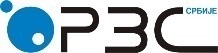 Република СрбијаРепублички завод за статистикуРепублика СрбијаРепублички завод за статистикуISSN 0353-9555САОПШТЕЊЕСАОПШТЕЊЕЗР10број 075 - год. LXVIII, 26.03.2018.број 075 - год. LXVIII, 26.03.2018.ЗР10Статистика зарадаСтатистика зарадаСРБ075 ЗР10 260318Статистика зарадаСтатистика зарадаЗарадеЗараде без пореза и доприносаI 2018I 2018Република Србија – укупно69 21850 048Зараде запослених у радном односу69 58150 328Зараде запослених ван радног односа47 30433 155Зараде запослених у правним лицима73 15752 959Зараде предузетника и запослених код њих38 44427 305Зараде у јавном сектору78 58256 585Зараде ван јавног сектора64 39446 681ЗарадеЗарадеЗараде без пореза и доприносаЗараде без пореза и доприносаI 2018XII 2017I 2018I 2017I 2018XII 2017I 2018I 2017Номинални индекси102,2106,8102,7107,2Реални индекси101,9104,8102,4105,2